                                                                                                  Lions Club Utrecht Kromme Rijn                                            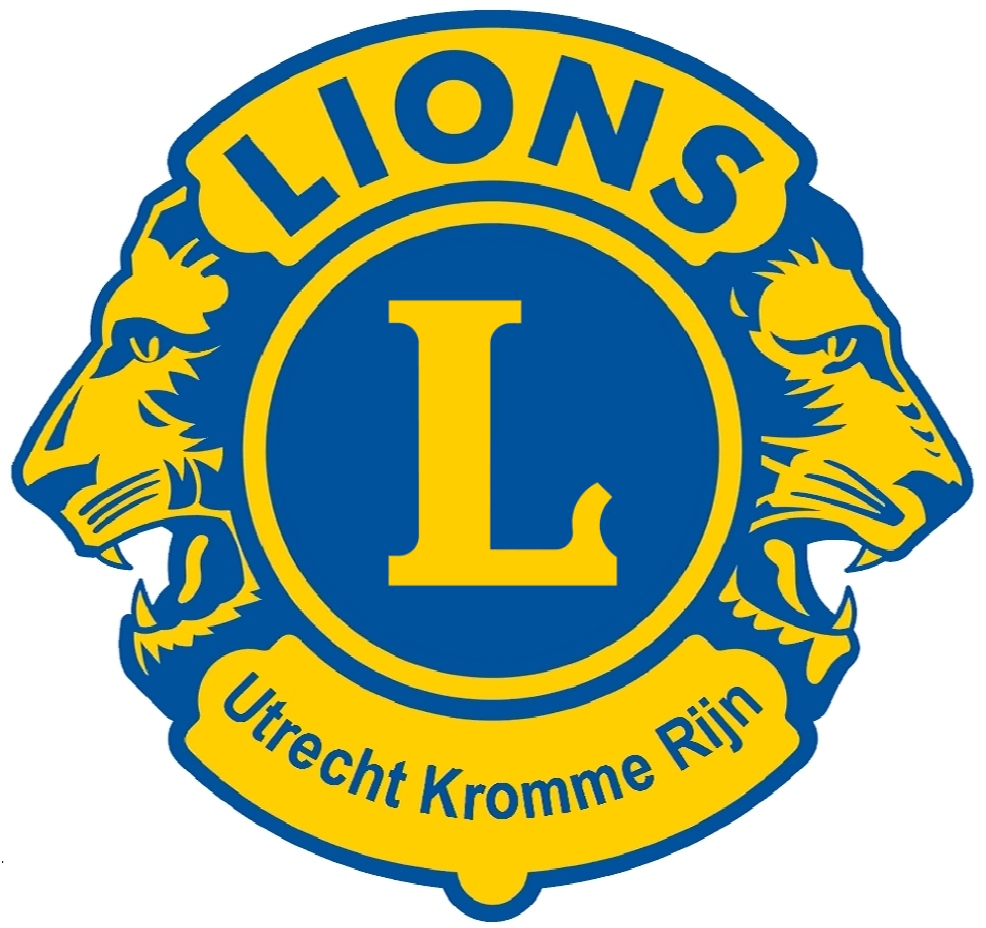 Personalia formulier voor aspirant Lions ledenVoornaam				:Achternaam				:Adres 					:	Postcode en woonplaats		:E-mail					:Telefoon en mobiele telefoon	:Geboortedatum			:	Naam bedrijf				:	Functie				:Zakenadres				:Burgerlijke staat			:	Naam en voornaam partner	:(indien van toepassing)Datum					:Foto toevoegen			:	